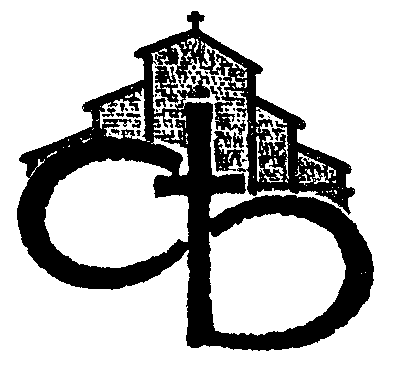 ARCIDIOCESI DI BOLOGNA______________________________________________________________CENTRO DI COMUNICAZIONE MULTIMEDIALE - Via Altabella, 6  40126 BOLOGNA Tel. 051/64.80.765E-mail press@bologna.chiesacattolica.itData: 30 giugno 2020Destinatario: __DIRETTOREN° di pagine: 1COMUNICATO STAMPA    Mercoledì 1 luglio alle ore 20.30 a GaleazzaS. Messa in memoria del Beato Ferdinando BaccilieriGiancarlo Micheletti nuovo Economo della Diocesi, Sabrina Gruppioni sarà la ViceA mons. Gianluigi Nuvoli il ringraziamento per i quasi trent’anni di servizioMercoledì 1 luglio alle ore 20.30 a Galeazza Pepoli di Crevalcore, don Massimo Ruggiano, Vicario episcopale per la Carità dell’Arcidiocesi di Bologna, presiederà la   S. Messa in occasione della Memoria liturgica del Beato Ferdinando Maria Baccilieri. La celebrazione, che avverrà nel rispetto delle norme di sicurezza e del distanziamento sociale, si svolgerà all’aperto presso la chiesa parrocchiale di Santa Maria.“Sarà una festa molto sentita e significativa, per ricordare ed attualizzare le virtù, la fedeltà, la dedizione di un parroco che per 41 anni ha profuso energie, tempo e cuore per questa piccola parrocchia – afferma suor Maria Donatella Nertempi, priora vicariale della Congregazione delle Serve di Maria di Galeazza, fondata dal Beato – trasformandola in una comunità ricca di associazioni, ministeri e vocazioni come la nascita della nostra Congregazione”.La S. Messa sarà trasmessa in streaming sui canali YouTube e Facebook di “12Porte” e sul sito www.chiesadibologna.it Oggi, martedì 30 giugno, l’Arcivescovo Card. Matteo Zuppi ha annunciato, insieme ai Vicari generali e ai responsabili della Curia, la nomina dell’ing. Giancarlo Micheletti a nuovo Economo dell’Arcidiocesi. Succede nell’incarico a mons. Gianluigi Nuvoli, che ha svolto l’ufficio per quasi trent’anni. Contestualmente è stata annunciata anche la nomina di Sabrina Gruppioni come Vice Economo. L’Arcivescovo ha espresso parole di stima e riconoscenza per i nuovi nominati, così come per mons. Nuvoli per il lungo servizio svolto. Ha inoltre sottolineato la scelta come segno dei tempi di due laici, qualificati per esperienza e competenza professionale, in questa delicata responsabilità.Per informazioni consultare il sito www.chiesadibologna.it